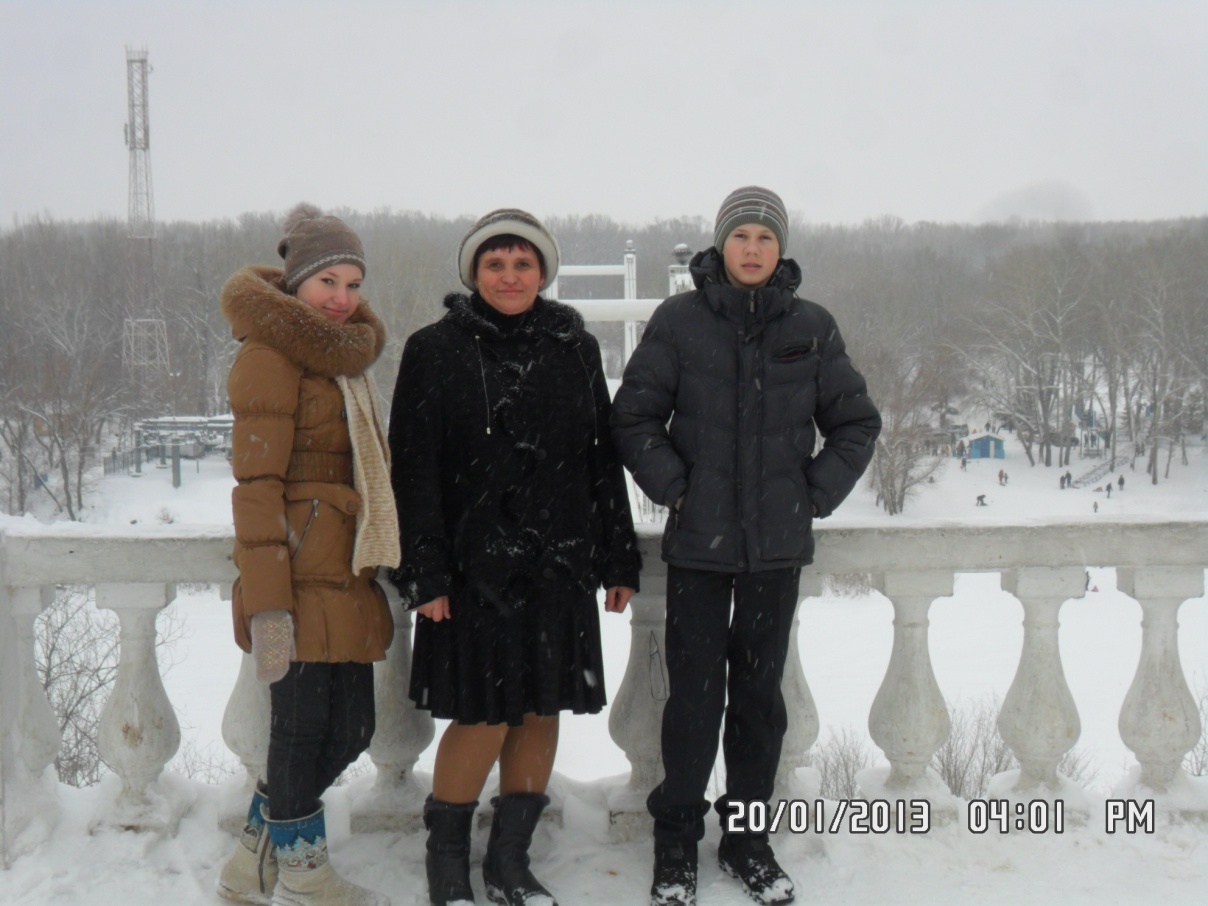                              Знакомство с достопримечательностями г. Оренбурга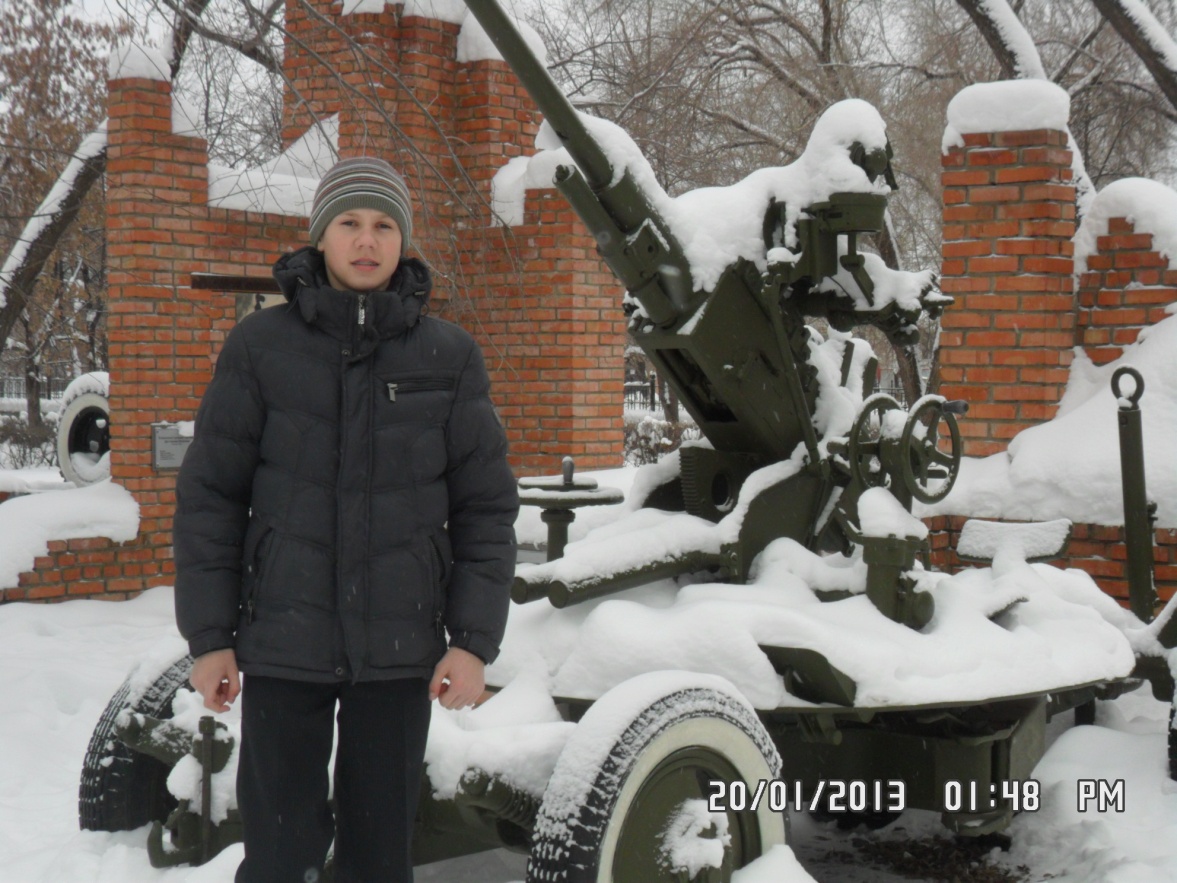                                Посещение парка «Салют Победы»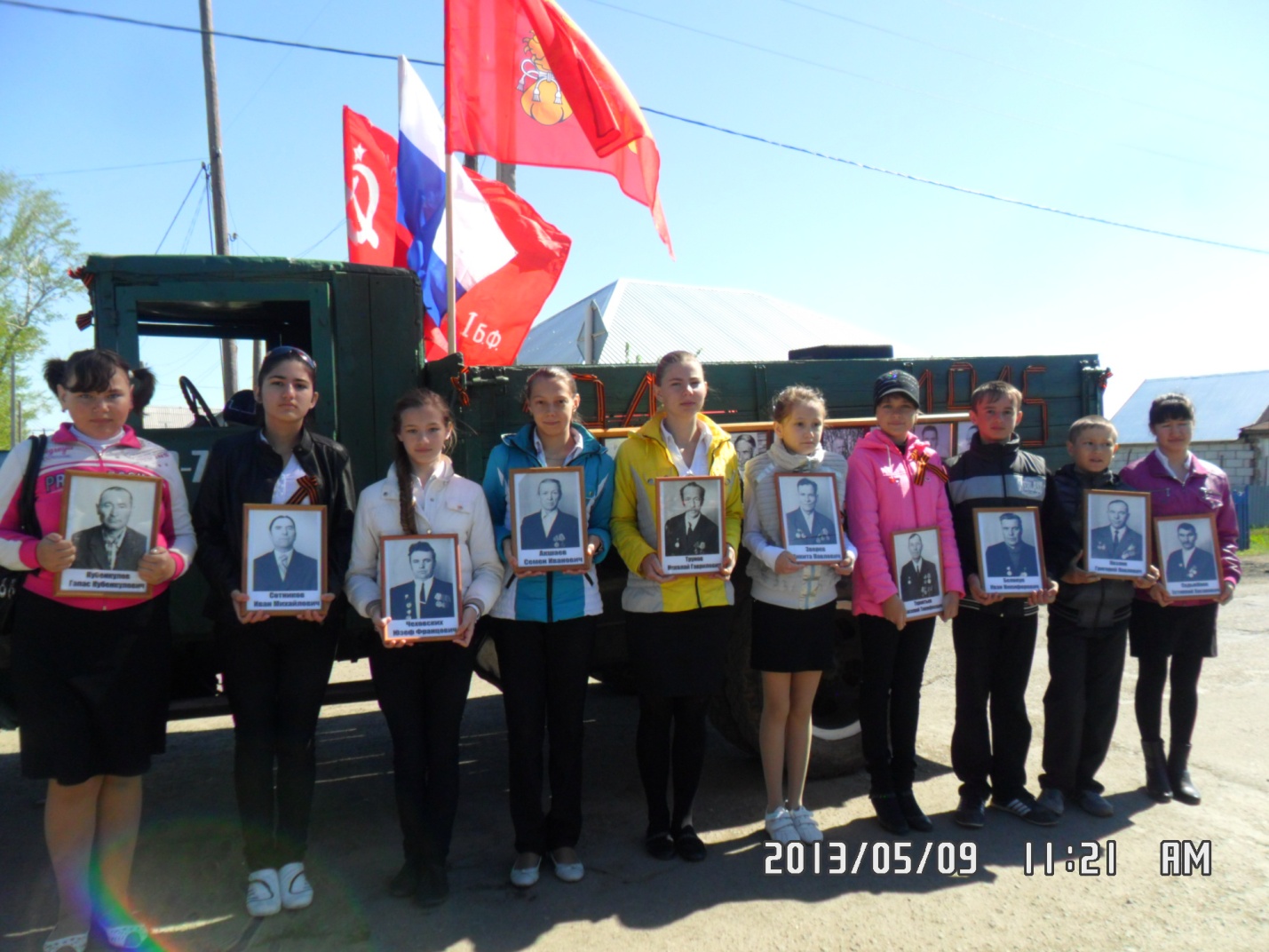                                 Участие в поисковой работе . Акция «Портрет ветерана»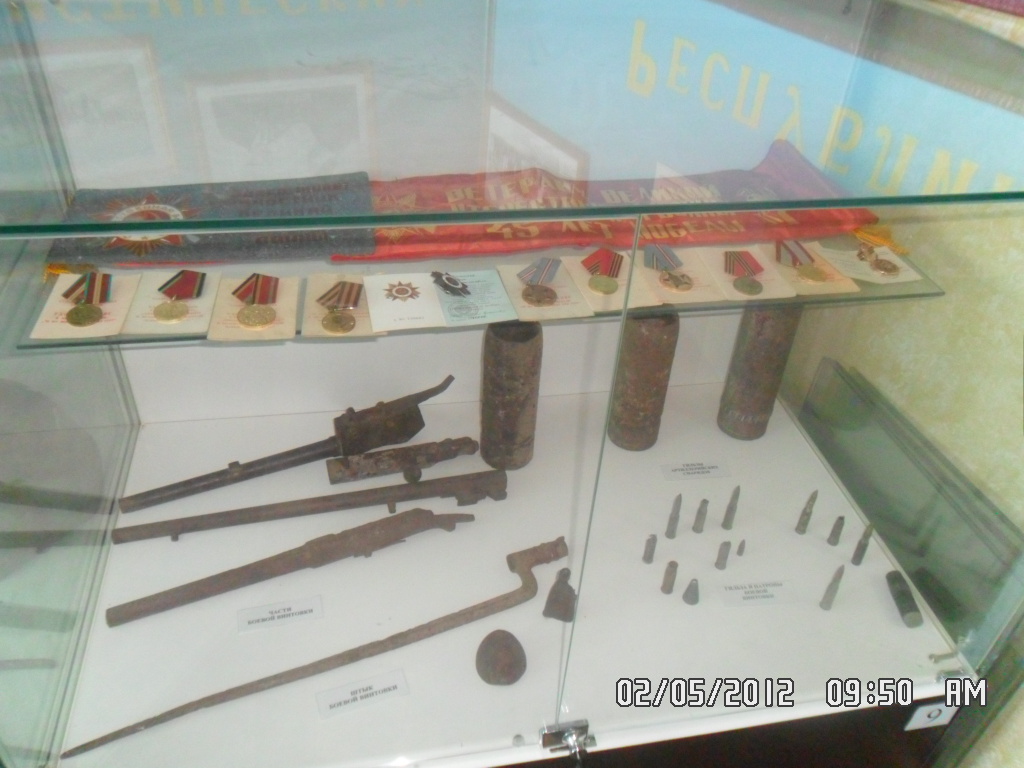                       Знакомство с экспонатами Кваркенского районного музея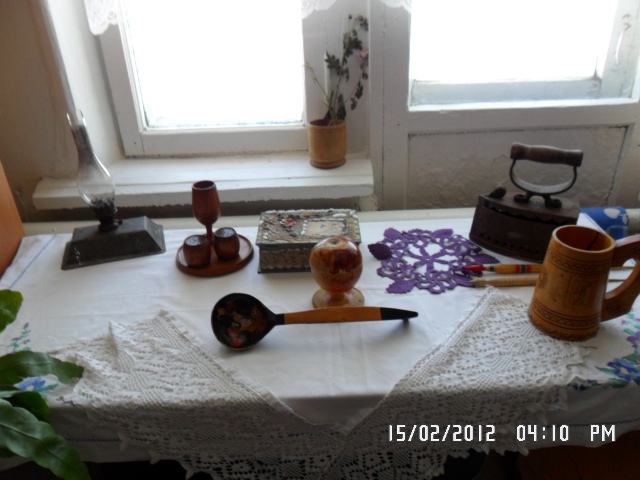 Экспонаты краеведческого музея Кировской СОШ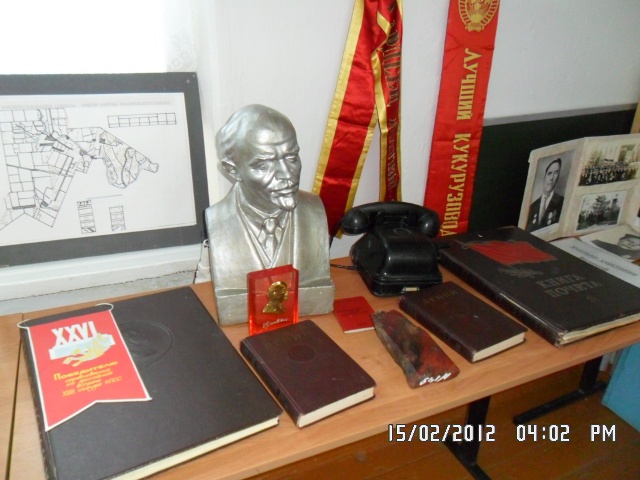 